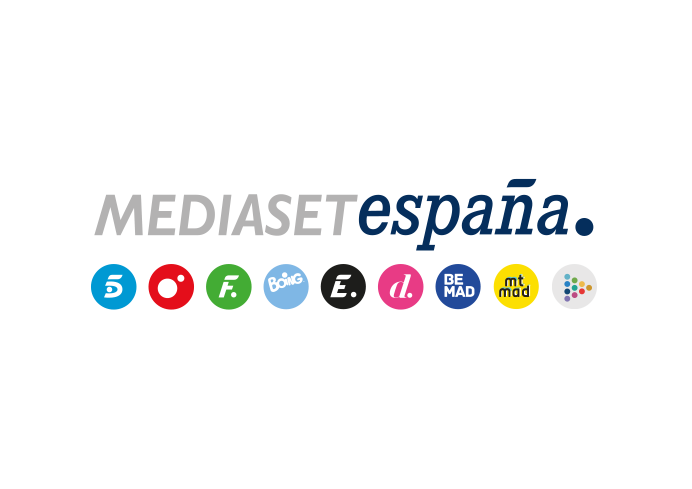 Madrid, 16 de diciembre de 2020Segunda expulsión de una pareja de Acampados tras un asalto decisivo en ‘La Casa Fuerte’ Este jueves (22:00 horas, Telecinco) nueva gala con Jorge Javier Vázquez y Lara Álvarez.Una de las dos parejas de Acampados de ‘La Casa Fuerte’ dirá adiós a sus opciones de ganar el concurso este jueves 17 de diciembre en la nueva entrega del concurso que Telecinco emitirá a partir de las 22:00 horas.El programa arrancará con un juego decisivo entre las dos parejas de Acampados actuales, formadas por Isa-Asraf y Tom-Sandra. El dúo ganador de esta prueba podrá elegir a qué pareja de Residentes asalta, intercambiando automáticamente sus roles y apropiándose tanto de su habitación como de su caja fuerte y del dinero acumulado en su interior.Las dos parejas que a partir de ese momento ocupen la posición de Acampados se jugarán la expulsión en un televoto en el que como siempre la audiencia tendrá la última palabra. La pareja elegida abandonará el concurso y se trasladará hasta el plató para abordar en una entrevista su paso por el programa.A lo largo de la noche, en la que se repasarán los últimos acontecimientos de la convivencia, tendrá lugar un nuevo proceso de nominaciones.